Nech nový rok splní Vaše priania, anjeli nech Vaše cesty chránia a problémy nech sa Vás stránia. Šťastný nový rok 2021, veľa zdravia praje  rodina Gyerpálová, lekáreň Camilca .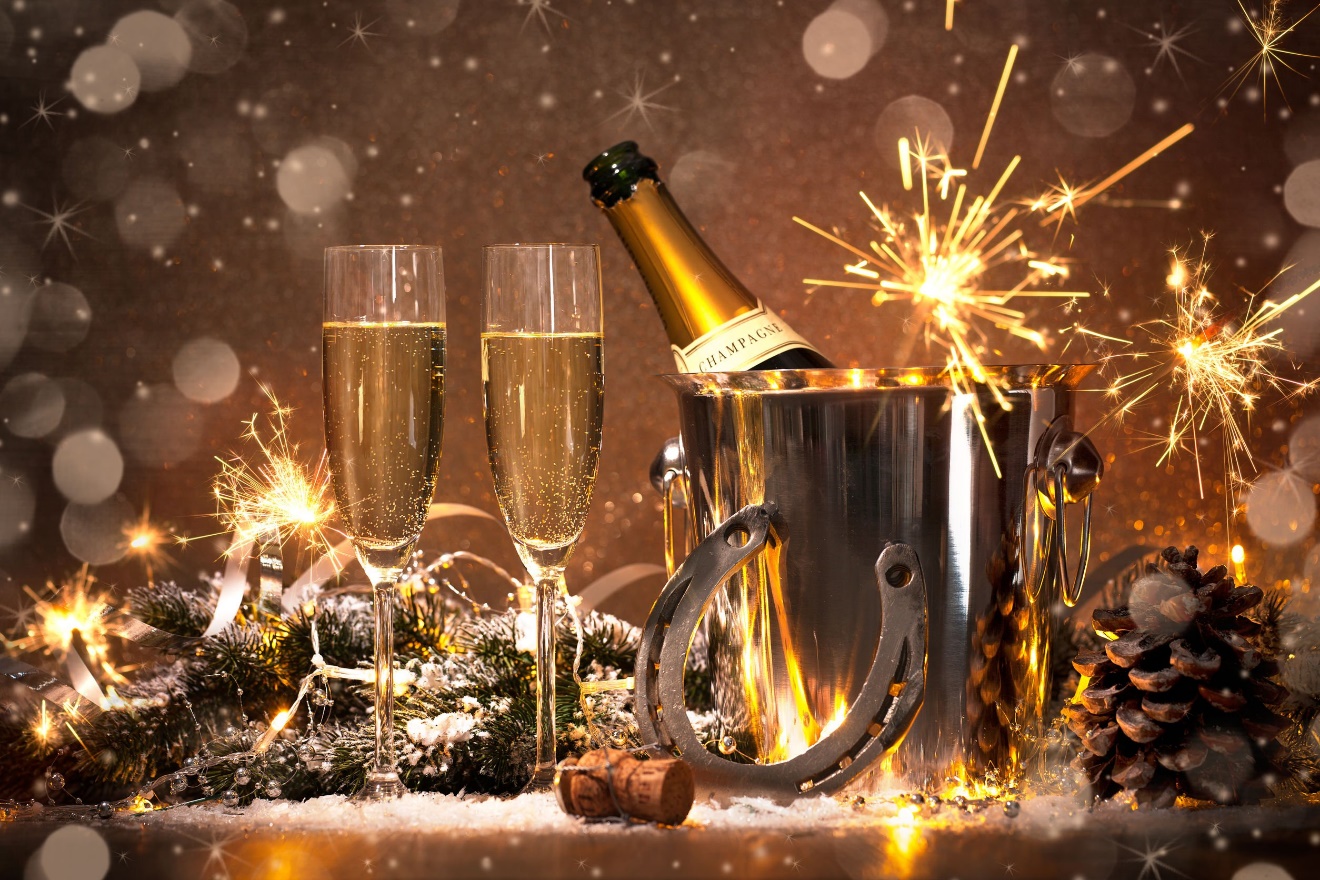 Ďakujeme všetkým našim klientom za prejavenú dôveru, trpezlivosť a pochopenie v ťažkom roku 2020. 